ENTREE : APPELES ENFANTS DE DIEUBéni soit Dieu le Père de Jésus le Seigneur,
Par son Fils bien-aimé, il nous a tout donné.
Comme il est grand l'amour dont il nous a comblés
Pour que nous soyons appelés "Enfants de Dieu ".Père saint, Dieu vivant et vrai,
Tu étais avant tous les siècles.
Tu demeures éternellement,
Lumière au-delà de toute lumière.Dieu très grand, source de la vie,
Tu as fait l'homme à ton image.
Tu lui as confié l'univers
Pour qu'en te servant, il règne sur terre.Dieu très bon, Père plein d'amour,
Nous étions perdus loin de toi.
Tu es venu nous rechercher
Tu nous as montré ta fidélité.Pour que nos vies soient tout à lui,
Il nous a envoyé l'Esprit.
Il demeure en chacun de nous;
Soyons les témoins du Règne qui vient !GLORIA : Gloire à Dieu au plus haut des cieux, et paix sur la terre aux hommes qu’il aime.Nous te louons, nous te bénissons, nous t’adorons, nous te glorifions.
Nous te rendons grâce pour ton immense gloire, Seigneur Dieu, roi du ciel, Dieu le Père tout-puissant.Seigneur, Fils unique, Jésus-Christ, Seigneur Dieu, Agneau de Dieu, le Fils du Père,Toi qui enlèves le péché du monde, prends pitié de nous ;
Toi qui enlèves le péché du monde, reçois notre prière ;
Toi qui es assis à a droite du Père, prends pitié de nous.Car toi seul es saint, Toi seul es Seigneur, Toi seul es le Très -Haut, Jésus-Christ, avec le Saint-Esprit, dans la gloire de Dieu le Père, Amen.Première lecture : lecture du livre du prophète Daniel (12, 1-3)« En ce temps-ci, ton peuple sera délivré »Psaume 15 : Garde-moi mon Dieu, ma force est en toi !Garde-moi mon Dieu, mon refuge c’est toi !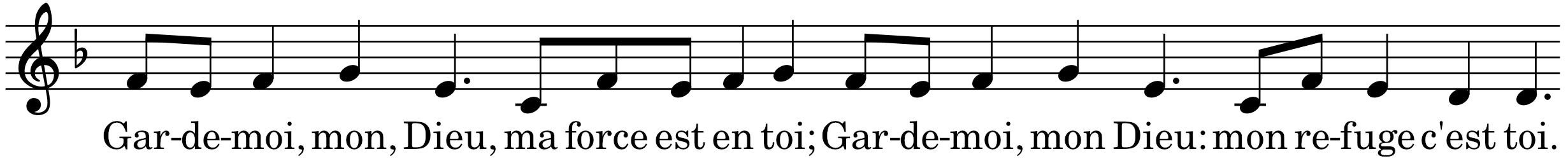 Seigneur, mon partage et ma coupe :
de toi dépend mon sort.
Je garde le Seigneur devant moi sans relâche ;
il est à ma droite : je suis inébranlable.Mon cœur exulte, mon âme est en fête,
ma chair elle-même repose en confiance :
tu ne peux m’abandonner à la mort
ni laisser ton ami voir la corruption.Tu m’apprends le chemin de la vie :
devant ta face, débordement de joie !
À ta droite, éternité de délices !Deuxième lecture : Lecture de la lettre aux Hébreux (10, 11-14. 18)« Par son unique offrande, il a mené pour toujours à leur perfection ceux qu’il sanctifie. »EVANGILE : Alléluia, alléluia !« Restez éveillés et priez en tout temps : ainsi vous pourrez vous tenir debout devant le Fils de l’homme ! » Alléluia !Evangile de Jésus-Christ selon St Marc (13, 24-32)« Il rassemblera les élus des quatre coins du monde ! »En ce temps-là, Jésus parlait à ses disciples de sa venue : « En ces jours-là, après une grande détresse, le soleil s’obscurcira et la lune ne donnera plus sa clarté ; les étoiles tomberont du ciel, et les puissances célestes seront ébranlées.  Alors on verra le Fils de l’homme venir dans les nuées avec grande puissance et avec gloire.     Il enverra les anges pour rassembler les élus des quatre coins du monde, depuis l’extrémité de la terre jusqu’à l’extrémité du ciel.    Laissez-vous instruire par la comparaison du figuier : dès que ses branches deviennent tendres et que sortent les feuilles, vous savez que l’été est proche. De même, vous aussi,
lorsque vous verrez arriver cela, sachez que le Fils de l’homme est proche, à votre porte.    Amen, je vous le dis : cette génération ne passera pas avant que tout cela n’arrive. Le ciel et la terre passeront, mes paroles ne passeront pas.  Quant à ce jour et à cette heure-là, nul ne les connaît, pas même les anges dans le ciel, pas même le Fils, mais seulement le Père. »p.U.: Ô Seigneur en ce jour, écoute nos prières !  communion : je viens vers toi jesus Je viens vers toi, Jésus, je viens vers toi, Jésus.Comme l´argile se laisse faire, entre les mains agiles du potier,
Ainsi mon âme se laisse faire, ainsi mon cœur te cherche, toi, mon Dieu.Comme une terre qui est aride ainsi mon cœur désire ton eau vive.
Tu es la source qui désaltère, qui croit en toi n´aura plus jamais soif.Comme un veilleur attend l´aurore ainsi mon âme espère en ta Parole.
Car ta Parole est une lampe, une lumière allumée sur mes pas.ENVOI : couronnee d’ETOILESNous te saluons, ô toi Notre Dame
Marie Vierge Sainte que drape le soleil
Couronnée d'étoiles, la lune est sous tes pas
En toi nous est donnée, l'aurore du salutMarie Eve nouvelle et joie de ton Seigneur
Tu as donné naissance à Jésus le Sauveur
Par toi nous sont ouvertes les portes du jardin
Guide-nous en chemin, étoile du matinÔ Vierge immaculée, préservée du péché
En ton âme, en ton corps, tu entres dans les cieux
Emportée dans la gloire, sainte Reine des cieux
Tu nous accueilleras un jour auprès de Dieu.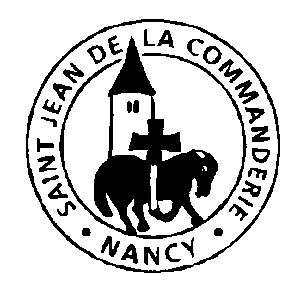 Dimanche 14 novembre 202133ème dimanche du temps ordinaireÉglise Saint-Léon IX